15 شعبان  1443هـ                                                                18 مارس  2022م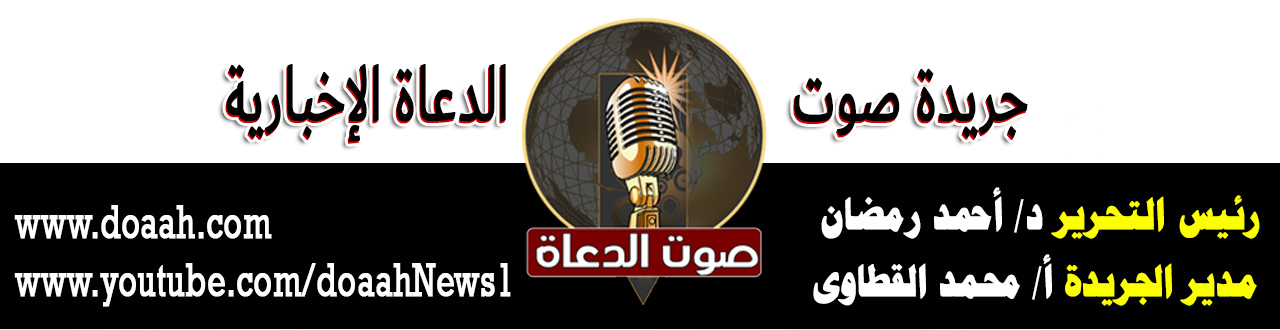 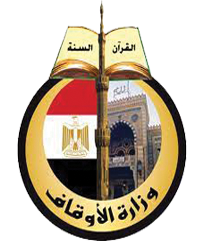 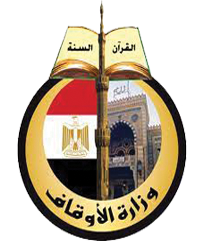 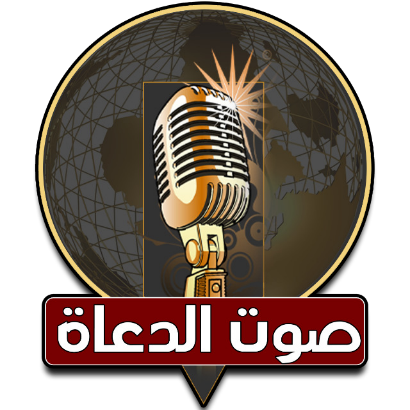 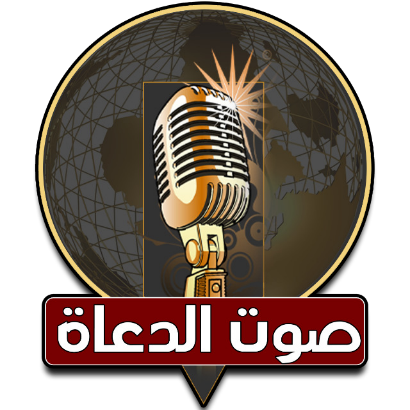 التكاتفُ الوطنيُّ في التعاملِ مع الأزماتِالحمدُ للهِ ربِّ العالمين، القائلِ في كتابِهِ الكريمِ: [وَتَعَاوَنُوا عَلَى الْبِرِّ وَالتَّقْوَى}، وأَشهِدُ أنْ لا إِلَهَ إِلّا اللهُ وحدَهُ لا شريكَ لَهُ، وأشهدُ أنَّ سيدَنَا مُحَمَّدًا عَبدُهُ ورسولُهُ، اللهُم صَلّ ِوسلمْ وباركْ عليهِ، وعلى آلِهِ وصحبِهِ ومَنْ تبعَهُمْ بإحسانٍ إلى يومِ الدّينِ.وبعدُ: فإنَّ المجتمعاتِ الراقيةَ مجتمعاتٌ مترابطةٌ، متعاونةٌ، متكافلةٌ، لا سيَّمَا في أوقاتِ الأزماتِ، وقد وصفَ نبيُّنَا (صلَّى اللهُ عليه وسلم) هذه المجتمعاتِ الفاضلةَ بقولِهِ: (مَثلُ المؤْمِنِينَ في تُوَادِّهِمْ وَتَرَاحُمِهِمْ وتَعاطُفِهِمْ كمثلِ الجَسدِ إذَا اشتكَى منهُ عُضوٌ تداعَى له سَائِرُ الجسَدِ بالسهَرِ وَالحُمَّى)، ويقولُ (صلَّى اللهُ عليه وسلم): (الْمُؤْمنُ للمؤمنِ كالبنيانِ يشدُّ بعضُهُ بعضًا وَشَبَّكَ بَيْنَ أصابِعِهِ).وفقهُ الأزماتِ يتطلبُ تكاتفًا وطنيًّا مِن خلالِ أمورٍ، مِنْهَا: البعدُ عن جميعِ صورِ الغشِّ والاحتكارِ والاستغلالِ، فقدْ نهَى الدينُ الحنيفُ عن تلكَ الأدواءِ السلبيةِ نهيًا شديدًا، فجاءَ التشديدُ في النهيِ عن الغشِّ بكلِّ صورِهِ، وقد كانَ مِن أولِ ما نزلَ مِن القرآنِ الكريمِ في المدينةِ المنورةِ قولُهُ تعالَى: (وَيْلٌ لِلْمُطَفِّفِينَ * الَّذِينَ إِذَا اكْتَالُوا عَلَى النَّاسِ يَسْتَوْفُونَ * وَإِذَا كَالُوهُمْ أَوْ وَزَنُوهُمْ يُخْسِرُونَ * أَلَا يَظُنُّ أُولَئِكَ أَنَّهُمْ مَبْعُوثُونَ * لِيَوْمٍ عَظِيمٍ * يَوْمَ يَقُومُ النَّاسُ لِرَبِّ الْعَالَمِينَ ).ويقولُ سبحانَهُ علي لسانِ سيدِنَا شعيبٍ (عليه السلامُ): (وَيَا قَوْمِ أَوْفُوا الْمِكْيَالَ وَالْمِيزَانَ بِالْقِسْطِ ۖ وَلَا تَبْخَسُوا النَّاسَ أَشْيَاءَهُمْ وَلَا تَعْثَوْا فِي الْأَرْضِ مُفْسِدِينَ)، ويقولُ نبيُّنَا (صلَّى اللهُ عليه وسلم) (مَنْ غشَّنَا فليسَ مِنَّا).كما نهَى الشرعُ الحنيفُ عن كلِّ صورِ الاحتكارِ والاستغلالِ؛ لِمَا فيهِ مِن التلاعبِ بأقواتِ الناسٍ ومقوماتِ حياتِهِم، والاستحواذِ عليهَا؛ لتحقيقِ مكاسبَ غيرِ مشروعةٍ على حسابِ عنتِ الناسِ ومشقتِهِم، حيثُ يقولُ الحقُّ سبحانَهُ: ( يَا أَيُّهَا الَّذِينَ آمَنُوا لَا تَأْكُلُوا أَمْوَالَكُمْ بَيْنَكُمْ بِالْبَاطِلِ إِلَّا أَنْ تَكُونَ تِجَارَةً عَنْ تَرَاضٍ مِنْكُمْ ۚ وَلَا تَقْتُلُوا أَنْفُسَكُمْ ۚ إِنَّ اللَّهَ كَانَ بِكُمْ رَحِيمًا )، ويقولُ نبيُّنَا: (صلَّى اللهٌ عليه وسلم ) (كُلُّ الْمُسْلِمِ عَلَى الْمُسْلِمِ حَرَامٌ دَمُهُ وَمَالُهُ وَعِرْضُهُ)، ويقولُ (صلَّى اللهُ عليه وسلم): (لا يحتكِرُ إلَّا خاطِئٌ)، فالمحتكرُ لا نخوةَ لهُ ولا وطنيةَ؛ لأنَّهُ جعلَ أنانيتَهُ فوقَ كلِّ اعتبارٍ دينيٍّ أو وطنيٍّ أو إنسانيٍّ، لذلكَ استوجبَ سخطَ اللهِ (عزَّ وجلَّ)) وبغضَ الناسِ.ولو علمَ المحتكرُ والمستغلُّ أنَّ المالَ الذي يجنِيَهُ مِن احتكارِهِ واستغلالِهِ سيكونُ وبالًا عليهِ يومَ القيامةِ لكانَ هذَا رادِعًا لهُ عن ذلِكَ الظلمِ، حيثُ يقولُ الحقُّ سبحانَهُ: (وَمَنْ يَغْلُلْ يَأْتِ بِمَا غَلَّ يَوْمَ الْقِيَامَةِ)، ويقولُ نبيُّنَا (صلَّى اللهُ عليه وسلم):( الجالِبُ مرزُوقٌ والمُحْتَكِرُ مَلْعُونٌ)، ويقولُ (صلَّى اللهُ عليه وسلم) : ( تَعِسَ عبْدُ الدِّينَارِ وَالدِّرْهَمِ ).أمَّا التاجرُ الوطنيُّ الصدوقُ فهو الذي لا يخدعُ ولا يغشُّ ولا يخونُ، بل تدفعُهُ وطنيتُهُ ولا سيَّمَا وقتِ الأزماتِ إلى أنْ يقللَ هامشَ ربحِهِ تخفيفًا على الناسِ، ولا شكَّ أنَّ ذلك مِن التراحمِ الذي يثابُ عليهِ، وقد وعدَ اللهُ (عزَّ وجلَّ) على لسانِ نبيِّهِ (صلَّى اللهُ عليه وسلم ) التاجرَ الصدوقَ بالأجرِ العظيمِ، حيثُ يقولُ نبيُّنَا (صلَّى اللهُ عليه وسلم): (التَّاجِرُ الصَّدُوقُ الأَمِينُ مَعَ النَّبِيِّينَ وَالصِّدِّيقِينَ وَالشُّهَدَاءِ)، ويقولُ (صلَّى اللهُ عليه وسلم):(رحمَ اللهُ رجلًا سمحًا إذَا باعَ، وإذَا اشترَى، وإذا اقتضَى).               ********الحمدُ للهِ ربِّ العالمين، والصلاةُ والسلامُ على خاتمِ الأنبياءِ والمرسلين، سيدِنَا محمدٍ (صَلَّى اللَّهُ عَلَيْهِ وَسَلّم)، وعلى آلِهِ وصحبِهِ أجمعين.إنَّ أوقاتَ الأزماتِ تتطلبُ الإيثارَ لا الأثرةَ والاستغلالَ، كما تتطلبُ التراحمَ لا القسوةَ والأنانيةَ. حيثُ يقولُ نبيُّنَا (صلَّى اللهُ عليه وسلم): (مَا آمْنَ بي مَنْ باتَ شْبْعَانَ وَجَارُهُ جائعٌ إلي جنبِهِ وهو يعلمُ بهِ)، كما تتطلبُ التراحمَ والبذلَ والعطاءَ، حيثُ يقولُ الحقُّ سبحانَهُ وتعالي : ( وَيُؤْثِرُونَ عَلَىٰ أَنفُسِهِمْ وَلَوْ كَانَ بِهِمْ خَصَاصَةٌ ۚ وَمَن يُوقَ شُحَّ نَفْسِهِ فَأُولَٰئِكَ هُمُ الْمُفْلِحُونَ). ويقولُ نبيُّنَا (صلَّى اللهُ عليه وسلم): (إنَّ الأشْعَرِيِّينَ إذا أرْمَلُوا في الغَزْوِ، أوْ قَلَّ طَعامُ عِيالِهِمْ بالمَدِينَةِ، جَمَعُوا ما كانَ عِنْدَهُمْ في ثَوْبٍ واحِدٍ، ثُمَّ اقْتَسَمُوهُ بيْنَهُمْ في إناءٍ واحِدٍ، بالسَّوِيَّةِ، فَهُمْ مِنِّي وأنَا منهُمْ).ولا شكَّ أنَّ هذَا التكاتفَ لهُ دورٌ عظيمٌ في تقويةِ الروابطِ الاجتماعيةِ والإنسانيةِ، وتنميةِ الألفةِ والمحبةِ بينَ أفرادِ المجتمعِ، لذلكَ جاءتْ الشريعةُ الغراءُ بالحثِّ عليهِ، حيثُ يقولُ الحقُّ سبحانَهُ: (وَتَعَاوَنُواْ عَلَى الْبِرِّ وَالتَّقْوَى وَلاَ تَعَاوَنُواْ عَلَى الإِثْمِ وَالْعُدْوَانِ )، ويتجلَّى هذا التكاتفُ والتعاونُ مِن خلالِ الإنفاقِ في سائرِ وجوهِ الخيرِ، ولا سيَّمَا ما يتصلُ بإطعامِ الطعامِ وسدِّ حاجاتِ الفقراءِ، حيثُ يقولُ الحقُّ سبحانَهُ في وصفِ المتقين: ( وَيُطْعِمُونَ الطَّعَامَ عَلَىٰ حُبِّهِ مِسْكِينًا وَيَتِيمًا وَأَسِيرًا (8) إِنَّمَا نُطْعِمُكُمْ لِوَجْهِ اللَّهِ لَا نُرِيدُ مِنكُمْ جَزَاءً وَلَا شُكُورًا (9) إِنَّا نَخَافُ مِن رَّبِّنَا يَوْمًا عَبُوسًا قَمْطَرِيرًا (10) فَوَقَاهُمُ اللَّهُ شَرَّ ذَٰلِكَ الْيَوْمِ وَلَقَّاهُمْ نَضْرَةً وَسُرُورًا (11) وَجَزَاهُم بِمَا صَبَرُوا جَنَّةً وَحَرِيرًا) ويقولُ سبحانَهُ في وصفِ أصحابِ الميمنةِ: (أَوْ إِطْعَامٌ فِي يَوْمٍ ذِي مَسْغَبَةٍ* يَتِيماً ذَا مَقْرَبَةٍ* أَوْ مِسْكِيناً ذَا مَتْرَبَةٍ)، ويقولُ (صلَّي اللهُ عليه وسلم): (أطعِموا الطعامَ وصِلُوا الأرحامَ وصَلُّوا بالليلِ والناسُ نيامٌ تدخلُوا الجنةَ بسلامٍ)، ويقولُ (صلَّي اللهُ عليه وسلم): (خيارُكُمْ مَن أطعمَ الطَّعامَ).اللهم احفظْ بلدَنَا مصرَ وسائرَ بلادِ العالمين